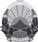 РЕПУБЛИКА СЕВЕРНА МАКЕДОНИЈА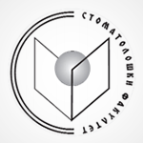 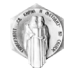 Р.Бр.ИмеПрезиме1МатеаЏипунова2ТеодораТилевска